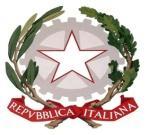 ISTITUTO DI ISTRUZIONE SUPERIORE STATALE“ ROSINA SALVO “- TRAPANISede: Via Marinella, 1 – 91100 TRAPANI – Tel 0923 22386 – Fax:0923 23505 -E-mail (PEC):tpis031005@pec.istruzione.it – E-mail (PEO):tpis031005@istruzione.itCodice meccanografico: TPIS031005 – C.F. 93072110815 - sito internet www.rosinasalvo.edu.itCOMUNICAZIONE F.S. AREA 3 N.45Trapani, 24/05/2024                            		   Agli alunni e ai docenti delle classi 3^B, 4^B,3^M e 4^M                                                                                  Al Personale ATA	 Al DSGA                   	                                                          Al SitoAl R.E.OGGETTO: COMBATTERE LE MAFIE “Tema morale e occasione di sviluppo”Gli alunni delle classi in indirizzo, per la 3^M gli alunni Pipitone, Basiricò, Poma, Bullara, Savalli, D’Alisera e Giannone, parteciperanno all’evento finale del progetto Combattere le Mafie “Tema morale e occasione di sviluppo”, organizzato dall’ODG “Contro Tutte Le Violenze” Co.Tu.Le Vi., che si terrà il giorno  28 maggio presso l’auditorium dell’I.C. “G. Pagoto” dalle ore 9:00 alle ore 13:00.Gli studenti, muniti si autorizzazione, incontreranno i docenti accompagnatori, prof. sse Chiara Inglese e Franzina Oddo   presso l’ingresso dell’auditorium alle ore 8:45.Al termine dell’incontro saranno licenziati.Prof.ssa Enza MessinaF.S. Area 3                                                                  Firma autografa sostituita a mezzo stampa,                                    ai sensi dell’art.3,comma 2,del D. Lgs.n.39/93